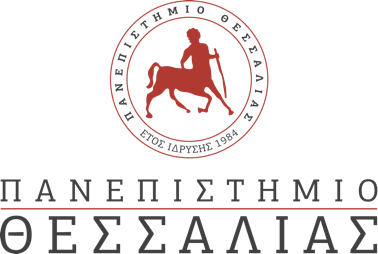 Αν επιθυμείτε το αίτημα σας να μείνει ανώνυμο, οφείλετε να το δηλώσετε παρακάτω. 	Επιθυμώ να παραμείνουν τα στοιχεία μου ανώνυμα :	□ ΝΑΙ		□ ΟΧΙΠαρακαλώ για τη διαμεσολάβησή του Συνηγόρου του Φοιτητή στο παρακάτω θέμα:Τίτλος Θέματος:     ……………………………………………………………………………………………………………………………………………………….Περιγραφή Θέματος:  …………………….……………………………………………………………………………………..…………………….………………………………………………………………………………………………………………………………………………………………….………………………………………………………………………………………………………………………………………………………………….………………………………………………………………………………………………………………………………………………………………….………………………………………………………………………………………………………………………………………………………………….………………………………………………………………………………………………………………………………………………………………….………………………………………………………………………………………………………………………………………………………………….………………………………………………………………………………………………………………………………………………………………….………………………………………………………………………………………………………………………………………………………………….……………………………………….……………………………………………………………………………………..…………………….………………………………………………………………………………………………………………………………………………………………….…………………………………………………………………Ημερομηνία:   .…/…/………					 Ο/Η Αιτών/ούσα (ΥΠΟΓΡΑΦΗ)	     Α Ι Τ Η Σ ΗΕπώνυμο: .………………………………………………Όνομα: .………..………………………………………..Όνομα πατέρα: .……………………………………….ΑΜ: …………………………………………………………email: .………….………………………………………..Τηλ.: ……………………………………………………….ΣΧΟΛΗ: ……………………………………………………..ΤΜΗΜΑ: …………………………………………………..ΠΡΟΣΤο ΓΡΑΦΕΙΟ ΣΥΝΗΓΟΡΟΥ του ΦΟΙΤΗΤΗΠΑΝΕΠΙΣΤΗΜΙΟ ΘΕΣΣΑΛΙΑΣ